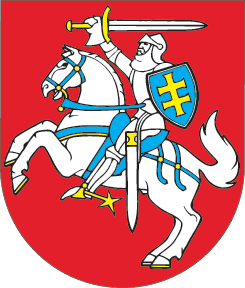 LIETUVOS RESPUBLIKOSVIETOS SAVIVALDOS ĮSTATYMO NR. I-533 3, 4, 6, 9, 103, 13, 14, 15, 16, 20, 29, 31, 32, 33, 34, 35, 50 STRAIPSNIŲ PAKEITIMO IR ĮSTATYMO PAPILDYMO 321 STRAIPSNIUĮSTATYMAS2016 m. birželio 28 d. Nr. XII-2494Vilnius1 straipsnis. 3 straipsnio pakeitimasPakeisti 3 straipsnio 19 dalį ir ją išdėstyti taip:„19. Savivaldybės tarybos mažuma (opozicija) – savivaldybės tarybos narių frakcija ir (ar) savivaldybės tarybos narių grupė, pirmajame ar kitame savivaldybės tarybos posėdyje viešu pareiškimu, įteiktu posėdžio pirmininkui, deklaravusios (deklaravusi), kad nesiūlo savo kandidato sudarant savivaldybės vykdomąją instituciją, nedelegavusios (nedelegavusi) savo kandidatų į mero pavaduotojo pareigas ir pateikusios (pateikusi) savo veiklos kryptis.“2 straipsnis. 4 straipsnio pakeitimasPapildyti 4 straipsnį 14 punktu:„14) subsidiarumo. Savivaldybės viešojo administravimo subjektų sprendimai turi būti priimami ir įgyvendinami tuo lygmeniu, kuriuo jie yra efektyviausi.“3 straipsnis. 6 straipsnio pakeitimasPakeisti 6 straipsnio 4 punktą ir jį išdėstyti taip:„4) biudžetinių įstaigų steigimas ir išlaikymas, viešųjų įstaigų, savivaldybės įmonių ir kitų savivaldybės juridinių asmenų steigimas;“.4 straipsnis. 9 straipsnio pakeitimas1. Pakeisti 9 straipsnio 1 dalį ir ją išdėstyti taip:„1. Savivaldybė administruoja ir užtikrina viešųjų paslaugų teikimą gyventojams, nustatydama šių paslaugų teikimo būdą, taisykles ir režimą, steigdama biudžetines ir viešąsias įstaigas, įstatymų ir kitų teisės aktų nustatyta tvarka parinkdama viešųjų paslaugų teikėjus ir įgyvendindama viešųjų paslaugų teikimo priežiūrą ir kontrolę.“2. Pakeisti 9 straipsnio 3 dalį ir ją išdėstyti taip:„3. Jeigu seniūnija, vadovaudamasi šio įstatymo 8 straipsnio 2 dalimi, pati teikia viešąsias paslaugas, šioms paslaugoms administruoti paskiriamas savivaldybės administracijos padalinys.“ 5 straipsnis. 103 straipsnio pakeitimasPakeisti 103 straipsnio 4 dalį ir ją išdėstyti taip:„4. Savivaldybės administracijos, seniūnijos, biudžetinės įstaigos metiniai veiklos planai yra savivaldybės strateginio veiklos plano programų ar jų dalies (tikslų ar uždavinių, atskirų priemonių), už kurias atsakinga savivaldybės administracija, seniūnija, biudžetinė įstaiga, įgyvendinimą detalizuojantys dokumentai, kurie rengiami atsižvelgiant į savivaldybės biudžete numatomus joms skirti asignavimus. Šiuose planuose nurodomi konkretūs savivaldybės administracijos (jos struktūrinių padalinių), seniūnijos, biudžetinės įstaigos darbai (veiksmai) ir (ar) projektai, kurie numatomi atlikti tais metais, darbams (veiksmams) ir (ar) projektams planuojami skirti asignavimai ir rezultatų, kuriuos šios įstaigos ar jų padaliniai turi pasiekti, vertinimo kriterijai (ir jų reikšmės).“6 straipsnis. 13 straipsnio pakeitimas Pakeisti 13 straipsnio 8 dalį ir ją išdėstyti taip:„8. Apie savivaldybės tarybos posėdžio laiką, svarstyti parengtus ir reglamento nustatyta tvarka įregistruotus klausimus kartu su sprendimų projektais meras, o kai jo nėra (reglamento nustatytais atvejais), – mero pavaduotojas, o kai šio nėra, – laikinai mero pareigas einantis tarybos narys arba įgaliojimus iš 1/3 išrinktų tarybos narių gavęs tarybos narys ne vėliau kaip prieš 3 darbo dienas iki posėdžio pradžios reglamento nustatyta tvarka praneša visiems tarybos nariams, gyventojams ir seniūnaičiui, kai svarstomi klausimai yra susiję su jo atstovaujama gyvenamosios vietovės bendruomene, taip pat seniūnui ir vietos gyventojų apklausos iniciatyvinės grupės atstovui (atstovams), kai svarstomi vietos gyventojų apklausos rezultatai ar klausimai dėl vietos gyventojų apklausai pateikto (pateiktų) klausimo (klausimų).“7 straipsnis. 14 straipsnio pakeitimasPakeisti 14 straipsnio 5 dalį ir ją išdėstyti taip:„5. Komitetų posėdžiai yra teisėti, jeigu juose dalyvauja daugiau kaip pusė visų komiteto narių. Komitetai pagal savo kompetenciją priima rekomendacinius sprendimus. Savivaldybės administracija, jos padaliniai, biudžetinės ir viešosios įstaigos ir savivaldybės kontroliuojamos įmonės su jų veikla susijusius komitetų sprendimus turi apsvarstyti ir apie svarstymo rezultatus pranešti komitetams.“8 straipsnis. 15 straipsnio pakeitimasPakeisti 15 straipsnio 6 dalį ir ją išdėstyti taip:„6. Savivaldybės tarybos sudaromų komisijų nariais gali būti savivaldybės tarybos nariai, valstybės tarnautojai, ekspertai, gyvenamųjų vietovių bendruomenių atstovai – seniūnaičiai, visuomenės atstovai (Lietuvos Respublikoje įregistruotų viešųjų juridinių asmenų, išskyrus valstybės ar savivaldybės institucijas ar įstaigas, įgalioti atstovai), bendruomeninių organizacijų atstovai, kiti savivaldybės gyventojai. Etikos komisijoje ir Antikorupcijos komisijoje seniūnaičiai arba seniūnaičiai ir visuomenės atstovai turi sudaryti ne mažiau kaip 1/3 komisijos narių.“9 straipsnis. 16 straipsnio pakeitimas1. Pakeisti 16 straipsnio 2 dalies 21 punktą ir jį išdėstyti taip:„21) biudžetinių ir viešųjų įstaigų (kurių savininkė yra savivaldybė), savivaldybės įmonių, akcinių bendrovių, uždarųjų akcinių bendrovių (toliau – savivaldybės juridiniai asmenys) steigimas, reorganizavimas, likvidavimas ir jų priežiūra, savivaldybės mokymo ir auklėjimo (toliau – švietimo) įstaigų vadovų skyrimas į pareigas ir atleidimas iš jų teisės aktų nustatyta tvarka, dalyvavimas steigiant, reorganizuojant ir likviduojant viešuosius ir privačius juridinius asmenis; seniūnijų – biudžetinių įstaigų – nuostatų tvirtinimas;“.2. Pakeisti 16 straipsnio 2 dalies 37 punktą ir jį išdėstyti taip:„37) kainų ir tarifų už savivaldybės kontroliuojamų įmonių, biudžetinių ir viešųjų įstaigų (kurių savininkė yra savivaldybė) teikiamas atlygintinas paslaugas ir keleivių vežimą vietiniais maršrutais nustatymas, centralizuotai tiekiamos šilumos, šalto ir karšto vandens kainų nustatymas (tvirtinimas) įstatymų nustatyta tvarka, vietinių rinkliavų ir mokesčių tarifų nustatymas įstatymų nustatyta tvarka;“.3. Pakeisti 16 straipsnio 2 dalies 39 punktą ir jį išdėstyti taip:„39) biudžetinės įstaigos vardu gautos paramos skirstymo taisyklių nustatymas;“.4. Pakeisti 16 straipsnio 3 dalies 2 punktą ir jį išdėstyti taip:„2) biudžetinių įstaigų finansinių ataskaitų rinkinių tvirtinimas;“.5. Pakeisti 16 straipsnio 3 dalies 4 punktą ir jį išdėstyti taip:„4) viešųjų įstaigų (kurių savininkė yra savivaldybė) kolegialių organų sudarymas, kai tai numatyta viešosios įstaigos įstatuose;“.6. Pakeisti 16 straipsnio 3 dalies 5 punktą ir jį išdėstyti taip:„5) viešųjų įstaigų (kurių savininkė yra savivaldybė) finansinių ataskaitų rinkinių tvirtinimas;“.7. Pakeisti 16 straipsnio 3 dalies 6 punktą ir jį išdėstyti taip:„6) viešųjų įstaigų (kurių savininkė yra savivaldybė) vidaus kontrolės tvarkos nustatymas;“.8. Pakeisti 16 straipsnio 3 dalies 7 punktą ir jį išdėstyti taip:„7) sprendimų dėl valstybės socialinių ir ekonominių programų tikslinių lėšų, kitų valstybės fondų lėšų ir materialiojo turto paskirstymo biudžetinėms įstaigoms priėmimas;“.10 straipsnis. 20 straipsnio pakeitimas 1. Pakeisti 20 straipsnio 2 dalies 16 punktą ir jį išdėstyti taip:„16) priima į pareigas ir atleidžia iš jų biudžetinių įstaigų, išskyrus švietimo įstaigas ir seniūnijas – biudžetines įstaigas, vadovus; kitas funkcijas, susijusias su visų biudžetinių įstaigų vadovų darbo santykiais, Darbo kodekso ir kitų teisės aktų nustatyta tvarka įgyvendina pats arba šio įstatymo nustatytais atvejais mero pareigas laikinai einantis savivaldybės tarybos narys;“.2. Pakeisti 20 straipsnio 2 dalies 17 punktą ir jį išdėstyti taip:„17) priima į pareigas ir atleidžia iš jų viešųjų įstaigų (kurių savininkė yra savivaldybė), išskyrus švietimo įstaigas, vadovus; kitas funkcijas, susijusias su visų viešųjų įstaigų (kurių savininkė yra savivaldybė) vadovų darbo santykiais, Darbo kodekso ir kitų teisės aktų nustatyta tvarka įgyvendina pats arba šio įstatymo nustatytais atvejais mero pareigas laikinai einantis savivaldybės tarybos narys;“.3. Papildyti 20 straipsnio 2 dalį 23 punktu:„23) suteikia savivaldybės administracijos direktoriui, kai savivaldybės administracijos direktoriaus nėra, – jo pavaduotojui, savivaldybės kontrolieriui, kai savivaldybės kontrolieriaus nėra, – jo pavaduotojui atostogas, siunčia administracijos direktorių, kai savivaldybės administracijos direktoriaus nėra, – jo pavaduotoją, savivaldybės kontrolierių, kai savivaldybės kontrolieriaus nėra, – jo pavaduotoją į komandiruotes.“4. Pakeisti 20 straipsnio 8 dalį ir ją išdėstyti taip:„8. Mero pavaduotojas atlieka mero nustatytas funkcijas ir pavedimus. Meras mero pavaduotojo funkcijas nustato mero pavaduotojo kadencijos laikotarpiui ir gali jas keisti. Kai meras negali eiti pareigų, mero pavaduotojas ar laikinai mero pareigas einantis savivaldybės tarybos narys atlieka visas mero pareigas, išskyrus šio straipsnio 2 dalies 4–8 ir 15–22 punktuose nustatytus įgaliojimus. Tokiu atveju šio straipsnio 2 dalies 15–22 punktuose nustatytus mero įgaliojimus atlieka savivaldybės taryba, išskyrus funkcijas, kurias šio įstatymo nustatytais atvejais atlieka mero pareigas laikinai einantis savivaldybės tarybos narys. Mero veikla ir jo pavadavimo procedūra nustatyta reglamente.“11 straipsnis. 29 straipsnio pakeitimas1. Pakeisti 29 straipsnio 8 dalies 2 punktą ir jį išdėstyti taip:„2) tiesiogiai įgyvendindamas įstatymus, Vyriausybės ir savivaldybės tarybos sprendimus, gali kreiptis į valstybinio administravimo subjektus, leisti įsakymus, privalomus savivaldybės administracijos struktūriniams padaliniams, seniūnijoms, į struktūrinius padalinius neįeinantiems valstybės tarnautojams, taip pat jam priskirtos kompetencijos klausimais – savivaldybės gyventojams ir kitiems savivaldybės teritorijoje esantiems subjektams;“.2. Pakeisti 29 straipsnio 8 dalies 6 punktą ir jį išdėstyti taip:„6) įstatymų nustatyta tvarka priima į pareigas ir iš jų atleidžia savivaldybės administracijos valstybės tarnautojus ir darbuotojus, dirbančius pagal darbo sutartį, seniūnijų – biudžetinių įstaigų – vadovus – seniūnus, atlieka kitas Valstybės tarnybos įstatymo ir savivaldybės tarybos jam priskirtas personalo valdymo funkcijas;“.12 straipsnis. 31 straipsnio pakeitimas Pakeisti 31 straipsnį ir jį išdėstyti taip:„31 straipsnis. Seniūnija ir seniūnas1. Seniūnijos gali būti šių formų:1) savivaldybės administracijos filialai;2) biudžetinės įstaigos.2. Seniūnija – biudžetinė įstaiga – gali būti steigiama, jeigu atitinka šiuos kriterijus:1) seniūnija teikia aptarnaujamos teritorijos gyventojams viešąsias paslaugas;2) seniūnijos aptarnaujamos teritorijos gyventojų skaičius ne mažesnis kaip 1 500 gyventojų;3) seniūnijoje nustatytoms funkcijoms įgyvendinti būtina patvirtinti ne mažiau kaip 7 valstybės tarnautojų ar darbuotojų, dirbančių pagal darbo sutartis, pareigybes.3. Priimdama sprendimą dėl seniūnijos – biudžetinės įstaigos – steigimo, savivaldybės taryba privalo įvertinti:1) savivaldybės centralizuotos vidaus audito tarnybos rekomendaciją dėl seniūnijos – biudžetinės įstaigos – steigimo tikslingumo, įvertinus seniūnijos teikiamų ar numatomų teikti viešųjų paslaugų kiekį, mastą ir kokybę, kiek bus tenkinami gyvenamųjų vietovių bendruomenių viešieji interesai;2) seniūnaičių sueigos sprendimą dėl seniūnijos – biudžetinės įstaigos – steigimo.4. Pasikeitus bent vienam iš kriterijų, nurodytų šio straipsnio 2 dalyje, savivaldybės taryba sprendžia dėl seniūnijos formos keitimo tikslingumo.5. Seniūnijos – savivaldybės administracijos filialo – veiklą reglamentuoja savivaldybės administracijos direktoriaus patvirtinti seniūnijos nuostatai. Seniūnijos – biudžetinės įstaigos – veiklą reglamentuoja savivaldybės tarybos patvirtinti seniūnijos nuostatai. 6. Seniūnijos veikla organizuojama pagal seniūnijos metinį veiklos planą. 7. Seniūnijos veikla finansuojama iš savivaldybės biudžeto ir kitų įstatymuose nustatytų lėšų. Seniūnija turi sąskaitą banke.8. Seniūnas yra seniūnijos vadovas, seniūnijai skirtų asignavimų valdytojas. Seniūnas yra valstybės tarnautojas: seniūnijos – savivaldybės administracijos filialo – seniūnas yra karjeros valstybės tarnautojas, seniūnijos – biudžetinės įstaigos – seniūnas yra valstybės tarnautojas – įstaigos vadovas. 9. Seniūną – ir savivaldybės administracijos filialo, ir biudžetinės įstaigos vadovą – į pareigas priima ir iš jų atleidžia savivaldybės administracijos direktorius, vadovaudamasis šiuo įstatymu ir Valstybės tarnybos įstatymu. Į seniūno pareigas priimama tik konkurso būdu, išskyrus atvejus, kai asmeniui, savo noru atsistatydinusiam iš seniūno pareigų, atkuriamas valstybės tarnautojo statusas taikant Valstybės tarnybos įstatymo 16 straipsnio 2 ir 3 dalyse numatytas garantijas arba kai keičiama seniūnijos forma, o seniūno pareigas einantis asmuo atitinka reikalavimus, taikomus kitos formos seniūnijos vadovui. Be konkurso toje pačioje savivaldybėje seniūną galima perkelti į laisvas kitos seniūnijos seniūno pareigas, jeigu asmuo atitinka pareigybės aprašyme nustatytus reikalavimus. Į seniūno pareigas negali būti priimamas asmuo taikant Valstybės tarnybos įstatymo 43 straipsnio 1 dalyje numatytą garantiją. Priimant į seniūno pareigas taip pat netaikomos Valstybės tarnybos įstatymo nuostatos dėl perkėlimo į seniūno pareigas po karjeros valstybės tarnautojų vertinimo ir tarnybinio kaitumo, išskyrus laikiną perkėlimą į kitas pareigas, kai yra tarnybinė būtinybė. Pretendentų į seniūno pareigas konkurso komisija sudaroma iš 7 narių; ne mažiau kaip 3 ir ne daugiau kaip 4 šios komisijos nariai turi būti tos seniūnijos aptarnaujamos teritorijos gyvenamųjų vietovių bendruomenių atstovai – seniūnaičiai. 10. Kai keičiama seniūnijos forma, seniūnas turi teisę būti be konkurso paskirtas į kitos formos seniūnijos seniūno pareigas, išskyrus atvejus, kai seniūno pareigas einantis asmuo neatitinka reikalavimų, taikomų kitos formos seniūnijos vadovui.11. Seniūnas tiesiogiai pavaldus ir atskaitingas savivaldybės administracijos direktoriui, seniūnas – biudžetinės įstaigos vadovas – taip pat atskaitingas savivaldybės tarybai.12. Seniūnas turi herbinius antspaudus su valstybės herbu ir su gyvenamosios vietovės, kurioje yra seniūnijos buveinė, ar savivaldybės herbu ir šiuos herbinius antspaudus naudoja teisės aktų nustatyta tvarka.13. Seniūno sprendimai įforminami įsakymais. 14. Seniūnų interesams atstovauti valstybės institucijose ir Lietuvos savivaldybių asociacijoje gali būti steigiama Lietuvos savivaldybių seniūnų asociacija.“13 straipsnis. 32 straipsnio pakeitimas Pakeisti 32 straipsnį ir jį išdėstyti taip:„32 straipsnis. Seniūno funkcijosSeniūnas:1) Lietuvos Respublikos notariato įstatymo nustatyta tvarka neatlygintinai atlieka seniūnijos aptarnaujamos teritorijos gyventojams notarinius veiksmus ir Lietuvos Respublikos civilinio kodekso nustatyta tvarka neatlygintinai tvirtina seniūnijos aptarnaujamos teritorijos gyventojų oficialiesiems testamentams prilyginamus testamentus. Seniūnas notarinius veiksmus atlieka seniūnijos patalpose. Atlikti notarinius veiksmus ne seniūnijos patalpose seniūnas gali tik tuo atveju, kai suinteresuotas asmuo dėl svarbios priežasties negali atvykti į seniūnijos patalpas ir iškviečia seniūną į savo gyvenamąją vietą;2) teisės aktų nustatyta tvarka savivaldybės administracijos direktoriui pavedus suteikia ir keičia numerius pastatams, patalpoms, butams ir žemės sklypams, kuriuose pagal jų naudojimo paskirtį (būdą) ar teritorijų planavimo dokumentus leidžiama pastatų statyba;3) savivaldybės administracijos direktoriui teikia siūlymus dėl savivaldybės strateginio plėtros plano, atskirų savivaldybės ūkio šakų (sektorių) plėtros programos ir savivaldybės veiklos plano projektų, rengia seniūnijos metinio veiklos plano projektą ir šio plano įgyvendinimo ataskaitą, teikia juos svarstyti seniūnijos seniūnaičių sueigoje; supažindina seniūnaičius ir vietos gyventojus su patvirtintu seniūnijos metiniu veiklos planu ir aptaria seniūnijos metinio veiklos plano įgyvendinimo ataskaitą;4) šaukia seniūnaičių ar seniūnijos aptarnaujamos teritorijos gyventojų sueigas, rengia šių sueigų darbotvarkes, apibendrina šiose sueigose priimtus sprendimus ir perduoda juos vertinti atsakingoms institucijoms, informuoja šias sueigas apie atsakingų institucijų priimtus sprendimus, susijusius su šiose sueigose priimtais sprendimais, prireikus organizuoja gyventojų susitikimus su savivaldybės ar valstybės institucijų ir įstaigų atstovais, apibendrina pateiktas pastabas, pasiūlymus ir teikia juos savivaldybės administracijos direktoriui;5) teikia seniūnijos aptarnaujamos teritorijos gyventojams informaciją apie savivaldybės institucijų, savivaldybės administracijos ir valstybės institucijų veiklą savivaldybės teritorijoje;6) ne rečiau kaip kartą per metus teikia seniūnijos metinio veiklos plano įgyvendinimo ataskaitą seniūnaičių sueigai ir savivaldybės administracijos direktoriui, o seniūnas – biudžetinės įstaigos vadovas – ir savivaldybės tarybai;7) dalyvauja savivaldybės institucijų posėdžiuose, kai svarstomi su seniūnijos aptarnaujamos teritorijos gyventojų viešaisiais reikalais susiję klausimai, arba įgalioja tai daryti kitą seniūnijos valstybės tarnautoją ar darbuotoją, dirbantį pagal darbo sutartį; 8) seniūnijos nuostatuose nustatyta tvarka organizuoja seniūnijos veiklą.“14 straipsnis. Įstatymo papildymas 321 straipsniuPapildyti Įstatymą 321 straipsniu:„321 straipsnis. Seniūnijos funkcijos1. Seniūnija:1) tvarko gyvenamosios vietos deklaravimo duomenų ir gyvenamosios vietos neturinčių asmenų apskaitą, išduoda seniūnijos aptarnaujamos teritorijos gyventojams Lietuvos Respublikos gyvenamosios vietos deklaravimo įstatyme nustatytus, taip pat įstatymuose numatytus kitus faktinę padėtį patvirtinančius dokumentus;2) registruoja žemės, vandens telkinių, miško sklypų savininkų, valdytojų ir naudotojų pranešimus apie medžiojamųjų gyvūnų ir griežtai saugomų rūšių laukinių gyvūnų padarytą žalą ir teikia duomenis savivaldybės administracijos direktoriui;3) Vyriausybės nustatyta tvarka išduoda leidimus laidoti, jeigu seniūnijos aptarnaujamoje teritorijoje atlieka kapinių priežiūrą. 2. Seniūnija seniūnijos nuostatuose nustatyta tvarka ir mastu:1) dalyvauja organizuojant viešųjų paslaugų teikimą ir (arba) prižiūrint, kaip teikiamos viešosios paslaugos, teikia pasiūlymus savivaldybės administracijai dėl viešųjų paslaugų teikimo gerinimo, o šio įstatymo 8 straipsnio 2 dalyje numatytais atvejais pati teikia šias paslaugas; 2) dalyvauja rengiant ir įgyvendinant gyventojų užimtumo programas;3) dalyvauja organizuojant viešuosius darbus ir visuomenei naudingą veiklą;4) dalyvauja vykdant socialinės paramos teikimą ir socialinių išmokų, pašalpų mokėjimą bei kontrolę;5) dalyvauja vertinant atskirų šeimų (asmenų) gyvenimo sąlygas bei poreikius ir surašant buities ir gyvenimo sąlygų patikrinimo aktą, teikia savivaldybės administracijai siūlymus dėl socialinės paramos toms šeimoms (asmenims) reikalingumo ir paramos būdų;6) dalyvauja vykdant vaiko teisių apsaugą ir darbą su socialinės rizikos šeimomis;7) renka ir savivaldybės administracijos direktoriui teikia duomenis, reikalingus savivaldybės teritorijoje gyvenančių vaikų apskaitai;8) dalyvauja organizuojant Respublikos Prezidento, Seimo rinkimus, rinkimus į Europos Parlamentą, savivaldybės tarybos, mero rinkimus ir referendumus;9) dalyvauja organizuojant vietos gyventojų apklausas, atliekant gyventojų ir būstų, kitus visuotinius surašymus;10) dalyvauja organizuojant ir įgyvendinant civilinę saugą;11) teisės aktų nustatyta tvarka dalyvauja įgyvendinant valstybės perduotas funkcijas žemės ūkio srityje;12) dalyvauja rengiant ir įgyvendinant vietos veiklos grupių programas ir vietos plėtros strategijas;13) dalyvauja organizuojant gyventojų sporto ir kultūros renginius;14) dalyvauja kuriant ir įgyvendinant informacinės visuomenės plėtros programas;15) vykdo kitas šio įstatymo ir kitų teisės aktų nustatytas funkcijas.3. Šio straipsnio 1 dalies 1 punkte nustatytą funkciją savivaldybės vykdomosios institucijos sprendimu gali būti pavesta atlikti seniūnijai ir kitam savivaldybės administracijos struktūriniam padaliniui.“15 straipsnis. 33 straipsnio pakeitimasPakeisti 33 straipsnį ir jį išdėstyti taip:„33 straipsnis. Seniūnaičio statusas1. Iš gyvenamųjų vietovių ar jų dalių yra sudaromos seniūnaitijos. Seniūnaitijos sudaromos nepriklausomai nuo to, ar steigiamos seniūnijos, ar nesteigiamos. Seniūnaitijų sudarymo projektą tvirtina meras savivaldybės administracijos direktoriaus teikimu.2. Seniūnaitijų gyventojai, turintys teisę rinkti šios savivaldybės tarybą, šio įstatymo ir savivaldybės tarybos nustatyta tvarka renka gyvenamosios vietovės bendruomenės atstovus – seniūnaičius. Seniūnaitis renkamas 3 metams. Seniūnaitis dirba visuomeniniais pagrindais. 3. Seniūnaičio rinkimų datą, suderinęs su savivaldybės administracijos direktoriumi, skelbia seniūnas. Jeigu seniūnijos neįsteigtos, seniūnaičio rinkimų datą skelbia savivaldybės administracijos direktorius. Seniūnaičio rinkimų data skelbiama ne vėliau kaip likus 15 dienų iki rinkimų. Seniūnaičio rinkimų data, rinkimų būdas ir kita aktuali informacija apie seniūnaičio rinkimus skelbiama savivaldybės interneto svetainėje, viešai savivaldybės ir seniūnijos patalpose, skelbimų lentose (ten, kur jos oficialiai įrengtos) ir vietinėse ar regioninėse visuomenės informavimo priemonėse. 4. Kandidatus į seniūnaičius gali siūlyti tik tos seniūnaitijos, kurioje renkamas seniūnaitis, gyventojai, bendruomeninės organizacijos.5. Kandidatu į seniūnaičius gali būti pilnametis seniūnaitijos gyventojas, deklaravęs gyvenamąją vietą toje seniūnaitijoje, kurioje jo kandidatūra siūloma į seniūnaičius. 6. Seniūnaičiu negali būti renkamas asmuo, kuris:1) įstatymų nustatyta tvarka pripažintas kaltu dėl sunkaus ar labai sunkaus nusikaltimo padarymo ir turi neišnykusį ar nepanaikintą teistumą;2) yra įstatymų nustatyta tvarka uždraustos organizacijos narys.7. Seniūnaičiu negali būti renkamas tos savivaldybės tarybos narys, savivaldybės administracijos direktorius, savivaldybės kontrolierius, savivaldybės administracijos valstybės tarnautojas.8. Seniūnaičiu negali būti renkamas asmuo, kuris teismo pripažintas neveiksniu tam tikroje srityje.9. Seniūnaitijose, kuriose gyvena ne daugiau kaip 500 gyventojų, seniūnaičiai paprastai renkami gyventojų susirinkime, kurį savivaldybės tarybos nustatyta tvarka organizuoja seniūnas. Jeigu seniūnija neįsteigta, gyventojų susirinkimą organizuoja savivaldybės administracijos direktoriaus paskirtas valstybės tarnautojas. Seniūnaitis renkamas balsuojant. Išrinktas seniūnaičiu laikomas tas kandidatas, kuris surinko daugiausiai susirinkime dalyvavusių gyventojų balsų.10. Seniūnaitijose, kuriose gyvena daugiau kaip 500 gyventojų, seniūnaičiai paprastai renkami savivaldybės tarybos nustatyta tvarka apklausiant gyventojus. Išrinktu seniūnaičiu laikomas daugiausiai balsų per apklausą gavęs kandidatas.11. Rinkimai laikomi įvykusiais, jeigu rinkimuose dalyvauja ne mažiau kaip 5 procentai seniūnaitijos gyventojų, turinčių teisę rinkti seniūnaitį. Neįvykus rinkimams, pakartotiniai rinkimai organizuojami ne vėliau kaip po 2 mėnesių. Pakartotiniams rinkimams netaikomas šioje dalyje nustatytas reikalavimas dėl rinkimuose dalyvaujančių gyventojų skaičiaus.12. Išrinktam seniūnaičiui ne vėliau kaip per 10 darbo dienų po rinkimų įteikiamas savivaldybės administracijos direktoriaus nustatytos formos seniūnaičio pažymėjimas, kuriame įrašomi šie duomenys:1) seniūnaičio vardas ir pavardė;2) savivaldybės, seniūnijos (jeigu ji yra įsteigta) ir seniūnaitijos, kurios gyventojų atstovu asmuo išrinktas, pavadinimas;3) išrinkimo seniūnaičiu data.13. Seniūnaičio pažymėjime turi būti seniūnaičio atvaizdas (nuotrauka). Seniūnaičio pažymėjimas turi būti pasirašytas mero. Seniūnaičio pažymėjimas nėra asmens tapatybę patvirtinantis dokumentas. 14. Seniūnaitį atšaukia iš pareigų savivaldybės administracijos direktorius, jeigu nepasitikėjimą seniūnaičiu pareiškia ne mažiau kaip 5 procentai seniūnaitijos gyventojų, turinčių teisę rinkti seniūnaitį. Seniūnaičio atšaukimo tvarką nustato savivaldybės taryba.15. Jeigu seniūnaitis atsisako savo įgaliojimų, yra atšaukiamas iš pareigų arba negali eiti pareigų dėl ligos ar dėl kitų priežasčių, organizuojami nauji seniūnaičio rinkimai.16. Seniūnaičiui su jo, kaip seniūnaičio, veikla susijusioms kanceliarijos, pašto, telefono, interneto ryšio, transporto išlaidoms apmokėti, kiek jų nesuteikia ar tiesiogiai neapmoka savivaldybės administracija, gali būti skiriama išmoka, už kurią atsiskaitoma ne rečiau kaip vieną kartą per metus. Šios išmokos dydį ir atsiskaitymo tvarką nustato tos savivaldybės taryba.“16 straipsnis. 33 straipsnio pakeitimasPakeisti 33 straipsnį ir jį išdėstyti taip:„33 straipsnis. Seniūnaitijų sudarymas ir seniūnaičio statusas1. Iš gyvenamųjų vietovių ar jų dalių (vienos ar kelių bendras ribas turinčių gyvenamųjų vietovių, vienos ar kelių bendras ribas turinčių gyvenamosios vietovės dalių) yra sudaromos seniūnaitijos. Sudarant seniūnaitijas, seniūnaitijos gyventojų, susietų kaimynystės ryšiais ir poreikiais, skaičius paprastai turi būti ne didesnis kaip 500 gyventojų. Sudarant seniūnaitijas miestuose iš vienos ar kelių bendras ribas turinčių kompaktiškai užstatytų teritorijų, kuriose gyventojų tankis ne mažesnis kaip 100 gyventojų / ha, gyventojų, susietų kaimynystės ryšiais ir poreikiais, skaičius paprastai turi būti ne didesnis kaip 3 000 gyventojų. Seniūnaitijos sudaromos nepriklausomai nuo to, ar steigiamos seniūnijos, ar nesteigiamos. Gyvenamųjų vietovių ar jų dalių suskirstymą (sugrupavimą) į seniūnaitijas (seniūnaitijų sudarymo projektą) tvirtina meras savivaldybės administracijos direktoriaus teikimu.2. Seniūnaitijų gyventojai, turintys teisę rinkti šios savivaldybės tarybą, šio įstatymo ir savivaldybės tarybos nustatyta tvarka renka gyvenamosios vietovės bendruomenės atstovus – seniūnaičius. Seniūnaitis renkamas 4 metams, bet ne ilgiau negu iki išrinkus savivaldybės tarybą surengtuose seniūnaičių rinkimuose bus išrinktas seniūnaitis. Seniūnaitis dirba visuomeniniais pagrindais. 3. Seniūnaičių rinkimai organizuojami ne vėliau kaip per 6 mėnesius nuo tos dienos, kai į pirmąjį savivaldybės tarybos posėdį susirenka ir prisiekia išrinktos savivaldybės tarybos nariai. Seniūnaičių rinkimų datą skelbia administracijos direktorius arba administracijos direktoriaus pavedimu – seniūnas. Jeigu seniūnijos neįsteigtos, seniūnaičių rinkimų datą skelbia savivaldybės administracijos direktorius arba administracijos direktoriaus pavedimu – paskirtas valstybės tarnautojas. Seniūnaičių rinkimų data skelbiama ne vėliau kaip likus 15 dienų iki rinkimų dienos. Seniūnaičių rinkimų data, rinkimų būdas (būdai) ir kita aktuali informacija apie seniūnaičių rinkimus skelbiama savivaldybės interneto svetainėje, viešai savivaldybės ir seniūnijos patalpose, skelbimų lentose (ten, kur jos oficialiai įrengtos) ir vietinėse ar regioninėse visuomenės informavimo priemonėse. 4. Kandidatus į seniūnaičius gali siūlyti tik tos seniūnaitijos, kurioje renkamas seniūnaitis, gyventojai, bendruomeninės organizacijos.5. Kandidatu į seniūnaičius gali būti pilnametis seniūnaitijos gyventojas, deklaravęs gyvenamąją vietą toje seniūnaitijoje, kurioje jo kandidatūra siūloma į seniūnaičius. 6. Seniūnaičiu negali būti renkamas asmuo, kuris:1) įstatymų nustatyta tvarka pripažintas kaltu dėl sunkaus ar labai sunkaus nusikaltimo padarymo ir turi neišnykusį ar nepanaikintą teistumą;2) yra įstatymų nustatyta tvarka uždraustos organizacijos narys.7. Seniūnaičiu negali būti renkamas tos savivaldybės tarybos narys, savivaldybės administracijos direktorius, savivaldybės kontrolierius, savivaldybės administracijos valstybės tarnautojas. 8. Seniūnaičiu negali būti renkamas asmuo, kuris teismo pripažintas neveiksniu tam tikroje srityje.9. Seniūnaitijose, kuriose gyvena ne daugiau kaip 500 gyventojų, seniūnaičiai paprastai renkami gyventojų susirinkime, kurį savivaldybės tarybos nustatyta tvarka organizuoja seniūnas. Jeigu seniūnija neįsteigta, gyventojų susirinkimą organizuoja savivaldybės administracijos direktoriaus paskirtas valstybės tarnautojas. Seniūnaitis renkamas balsuojant. Išrinktas seniūnaičiu laikomas tas kandidatas, kuris surinko daugiausia susirinkime dalyvavusių gyventojų balsų.10. Seniūnaitijose, kuriose gyvena daugiau kaip 500 gyventojų, seniūnaičiai paprastai renkami savivaldybės tarybos nustatyta tvarka organizuojant gyventojų susirinkimą arba gyventojams balsuojant raštu ar elektroninių ryšių priemonėmis. Išrinktu seniūnaičiu laikomas daugiausia balsų gavęs kandidatas.11. Rinkimai laikomi įvykusiais, jeigu rinkimuose dalyvauja ne mažiau kaip 5 procentai seniūnaitijos gyventojų, turinčių teisę rinkti seniūnaitį. Neįvykus rinkimams, pakartotiniai rinkimai organizuojami ne vėliau kaip po 2 mėnesių. Pakartotiniams rinkimams netaikomas šioje dalyje nustatytas reikalavimas dėl rinkimuose dalyvaujančių gyventojų skaičiaus.12. Išrinktam seniūnaičiui ne vėliau kaip per 10 darbo dienų po rinkimų įteikiamas savivaldybės administracijos direktoriaus nustatytos formos seniūnaičio pažymėjimas, kuriame įrašomi šie duomenys:1) seniūnaičio vardas ir pavardė;2) savivaldybės, seniūnijos (jeigu ji yra įsteigta) ir seniūnaitijos, kurios gyventojų atstovu asmuo išrinktas, pavadinimas;3) išrinkimo seniūnaičiu data.13. Seniūnaičio pažymėjime turi būti seniūnaičio atvaizdas (nuotrauka). Seniūnaičio pažymėjimas turi būti pasirašytas mero. Seniūnaičio pažymėjimas nėra asmens tapatybę patvirtinantis dokumentas. 14. Seniūnaitį atšaukia iš pareigų savivaldybės administracijos direktorius, jeigu seniūnaičiu nepasitikėjimą pareiškia seniūnas motyvuotu teikimu ar ne mažiau kaip 5 procentai seniūnaitijos gyventojų, turinčių teisę rinkti seniūnaitį. Seniūnaičio atšaukimo tvarką nustato savivaldybės taryba.15. Jeigu seniūnaitis atsisako savo įgaliojimų, netenka seniūnaičio statuso pareiškus nepasitikėjimą arba negali atlikti funkcijų dėl ligos (kai laikinasis nedarbingumas trunka ilgiau kaip 120 kalendorinių dienų iš eilės arba ilgiau kaip 140 dienų per paskutinius 12 mėnesių), organizuojami nauji seniūnaičio rinkimai.16. Seniūnaičiui su jo, kaip seniūnaičio, veikla susijusioms kanceliarijos, pašto, telefono, interneto ryšio, transporto išlaidoms apmokėti, kiek jų nesuteikia ar tiesiogiai neapmoka savivaldybės administracija, gali būti skiriama išmoka, už kurią atsiskaitoma ne rečiau kaip vieną kartą per metus. Šios išmokos dydį ir atsiskaitymo tvarką nustato tos savivaldybės taryba.17. Išrinktiems seniūnaičiams per 3 mėnesius nuo jų išrinkimo dienos savivaldybės administracijos direktoriaus nustatyta tvarka organizuojami mokymai, skirti įgyti kompetencijos, būtinos tinkamai atlikti šiame įstatyme nustatytas seniūnaičių funkcijas.“17 straipsnis. 34 straipsnio pakeitimasPakeisti 34 straipsnį ir jį išdėstyti taip:„34 straipsnis. Seniūnaičio teisės ir pareigos1. Seniūnaitis, atstovaudamas seniūnaitijos gyventojų interesams seniūnijoje, savivaldybės institucijose ir savivaldybės teritorijoje veikiančiose valstybės įstaigose: 1) turi teisę tiesiogiai dalyvauti rengiant ir svarstant savivaldybės institucijų sprendimų projektus, kai sprendžiami klausimai yra susiję su jo atstovaujamos gyvenamosios vietovės bendruomenės viešaisiais reikalais;2) dalyvauja svarstant klausimus dėl piniginės socialinės paramos skyrimo savivaldybės tarybos nustatyta tvarka;3) dalyvauja pretendentų į seniūno pareigas konkurso komisijoje;4) dalyvauja organizuojant gyventojų apklausas ir gyventojų susitikimus su savivaldybės tarybos nariais, seniūnu, savivaldybės administracijos direktoriumi arba šio įgaliotu atstovu, kitais savivaldybės ir valstybės institucijų ir įstaigų atstovais;5) dalyvauja seniūnaičių sueigoje;6) kalendoriniams metams pasibaigus per 2 mėnesius seniūnaitijos gyventojams pateikia praėjusių kalendorinių metų veiklos ataskaitą ir veiklos kryptis kitiems kalendoriniams metams.2. Seniūnaitis skatina gyventojus:1) prižiūrėti gyvenamosios vietovės teritoriją, rūpintis aplinkos apsauga; 2) rūpintis labiausiai pažeidžiamais bendruomenės nariais (socialinės rizikos šeimomis, nepilnamečiais, vienais gyvenančiais asmenimis, neįgaliaisiais ir kt.);3) organizuoti sveikatinimo, kultūros ir sporto renginius ir juose dalyvauti;4) organizuoti bendruomenės saugumo užtikrinimo priemones ir jose dalyvauti; 5) puoselėti savo gyvenamosios vietovės materialųjį ir nematerialųjį paveldą. 3. Seniūnaitis prireikus teikia informaciją seniūnaitijos gyventojams apie savivaldybės institucijų ir įstaigų, Vyriausybės atstovo funkcijas, jų darbo laiką.“18 straipsnis. 35 straipsnio pakeitimasPakeisti 35 straipsnį ir jį išdėstyti taip:„35 straipsnis. Seniūnaičių sueiga1. Seniūnaičiai seniūnijos aptarnaujamos teritorijos gyvenamųjų vietovių ar jų dalių bendruomenėms rūpimus klausimus svarsto ir sprendimus priima seniūnaičių sueigoje. Sueigoje seniūnaičiai aptaria ir priima sprendimus ir dėl seniūnijos metinio veiklos plano projekto, ir dėl šio plano įgyvendinimo ataskaitos. Tais atvejais, kai seniūnijos nesteigiamos, meras savivaldybės administracijos direktoriaus teikimu, atsižvelgdamas į gyvenamųjų vietovių ar jų dalių bendruomenių poreikius, nustato, kokių gyvenamųjų vietovių ar jų dalių seniūnaičiai sudaro seniūnaičių sueigą. 2. Seniūnaičių sueigos nuostatus tvirtina savivaldybės taryba. 3. Savivaldybė neatlygintinai suteikia patalpas seniūnaičių sueigai organizuoti. Seniūnaičiai į sueigą renkasi savo iniciatyva arba seniūno kvietimu. Seniūnaičių sueiga teisėta, jeigu joje dalyvauja daugiau kaip pusė tos seniūnijos seniūnaičių. Sueigai pirmininkauja sueigoje dalyvaujančių seniūnaičių išrinktas sueigos pirmininkas. Kai seniūnaičiai į sueigą renkasi patys, kviečiamas atvykti ir seniūnas.4. Seniūnaičių sueiga yra vieša. Sueigai pirmininkaujantis asmuo turi teisę leisti sueigoje pasisakyti kviestiems ir kitiems suinteresuotiems asmenims. 5. Seniūnaičių sueigoje sprendimai priimami atviru balsavimu paprasta sueigoje dalyvaujančių seniūnaičių balsų dauguma. Jeigu balsai pasiskirsto po lygiai, lemia sueigos pirmininko balsas. Seniūnaičių sueigos sprendimai surašomi sueigos protokole. 6. Seniūnaičių sueigos sprendimai yra rekomendaciniai, tačiau atitinkama savivaldybės institucija privalo reglamento nustatyta tvarka juos įvertinti. Jeigu seniūnaičių sueigos sprendimų vertinimas yra savivaldybės tarybos kompetencija, jie vertinami ir sprendimas priimamas artimiausiame tarybos posėdyje; jeigu seniūnaičių sueigos sprendimų vertinimas yra savivaldybės administracijos direktorius kompetencija, direktorius priima dėl jų sprendimą ne vėliau kaip per 20 darbo dienų nuo seniūnaičių sueigos sprendimo gavimo. Savivaldybės institucijos privalo nurodyti savo sprendimų priėmimo motyvus. Atitinkamų savivaldybės institucijų sprendimai dėl seniūnaičių sueigos sprendimų turi būti paskelbti savivaldybės interneto svetainėje ir tų seniūnijų skelbimų lentose.7. Sprendžiant klausimus, susijusius su seniūnijos aptarnaujamos teritorijos gyvenamųjų vietovių ar jų dalių (seniūnaitijų) bendruomenių viešųjų poreikių ir iniciatyvų finansavimo tikslingumu ir su kitais visiems tos teritorijos gyventojams svarbiais reikalais, organizuojama išplėstinė seniūnaičių sueiga. Išplėstinėje seniūnaičių sueigoje su sprendimo priėmimo teise dalyvauja tos seniūnijos seniūnaičiai ir tos seniūnijos aptarnaujamoje teritorijoje veikiantys bendruomeninių organizacijų deleguoti atstovai. Bendruomeninių organizacijų deleguotų atstovų skaičius, jų delegavimo į išplėstines seniūnaičių sueigas ir prireikus jų rotavimo ar atšaukimo tvarka, taip pat išplėstinės seniūnaičių sueigos organizavimo, sprendimų rengimo, svarstymo ir priėmimo tvarka nustatoma savivaldybės tarybos sprendimu tvirtinamuose seniūnaičių sueigos nuostatuose. Atsižvelgiant į vietos sąlygas ir aplinkybes, išplėstinėje seniūnaičių sueigoje patariamojo balso teise gali dalyvauti tos seniūnijos teritorijoje veikiančių nevyriausybinių organizacijų, tradicinių religinių bendruomenių atstovai.“19 straipsnis. 50 straipsnio pakeitimas1. Pakeisti 50 straipsnio 1 dalies 5 punktą ir jį išdėstyti taip:„5) biudžetinių įstaigų pajamos už teikiamas paslaugas;“.2. Pakeisti 50 straipsnio 3 dalį ir ją išdėstyti taip:„3. Savivaldybių biudžetų lėšos gali būti naudojamos tik savivaldybių funkcijoms: savivaldybių tarybų ar jų vykdomųjų institucijų patvirtintiems savivaldybių planavimo dokumentams įgyvendinti, biudžetinėms įstaigoms išlaikyti ir viešųjų paslaugų teikimui organizuoti.“20 straipsnis. Įstatymo įsigaliojimas, įgyvendinimas ir taikymas1. Šis įstatymas, išskyrus šio straipsnio 4 dalį ir šio įstatymo 16 straipsnį, įsigalioja 2017 m. sausio 1 d.2. Šio įstatymo 15 straipsnyje išdėstyto Lietuvos Respublikos vietos savivaldos įstatymo 33 straipsnio 6, 7, 8 dalių nuostatos dėl apribojimų asmenims būti renkamiems seniūnaičiais taikomos tik po šio įstatymo įsigaliojimo renkamiems seniūnaičiams. 3. Šio įstatymo 16 straipsnis taikomas savivaldybėse, kuriose į pirmą posėdį susirinko 2019 metais išrinktos savivaldybių tarybos.4. Savivaldybių tarybos iki 2016 m. gruodžio 31 d. priima šio įstatymo įgyvendinamuosius teisės aktus.Skelbiu šį Lietuvos Respublikos Seimo priimtą įstatymą.Respublikos Prezidentė 	Dalia Grybauskaitė